Konu:Açıklama: Not: Yapmış olduğunuz geri bildirimleriniz Kalite Koordinatörlüğü tarafından ilgili birim/birimlere iletileceği için geri bildiriminize ait çalışmalar 7 ila 15 gün arasında değişebilmektedir. Aciliyet gerektiren geri bildirimleriniz için lütfen kalite@kastamonu.edu.tr adresini ziyaret ediniz.Konu:Açıklama: Tarih:                                                             Saat:Geri Bildirim Türü:ŞikâyetMemnuniyetÖneri/İstek  Ad-Soyad:E-Posta:Cep Tel:İleteceği Birim:Paydaş Türü:Öğrenci: Personel: Diğer: 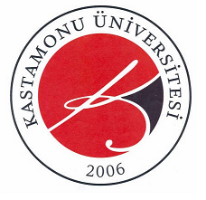 T.C.KASTAMONU ÜNİVERSİTESİGeri Bildirim FormuDoküman NoKYS-FRM-179T.C.KASTAMONU ÜNİVERSİTESİGeri Bildirim Formuİlk Yayın Tarihi05.07.2021T.C.KASTAMONU ÜNİVERSİTESİGeri Bildirim FormuRevizyon Tarihi17.10.2022T.C.KASTAMONU ÜNİVERSİTESİGeri Bildirim FormuRevizyon No01T.C.KASTAMONU ÜNİVERSİTESİGeri Bildirim FormuSayfa No1/1Tarih:                                                             Saat:Geri Bildirim Türü:Şikâyet                                   Memnuniyet                                      Öneri/İstek  Ad-Soyad:                                                E-Posta:Cep Tel:                                                İleteceği Birim:Paydaş Türü:Öğrenci:                                   Personel:                                           Diğer: